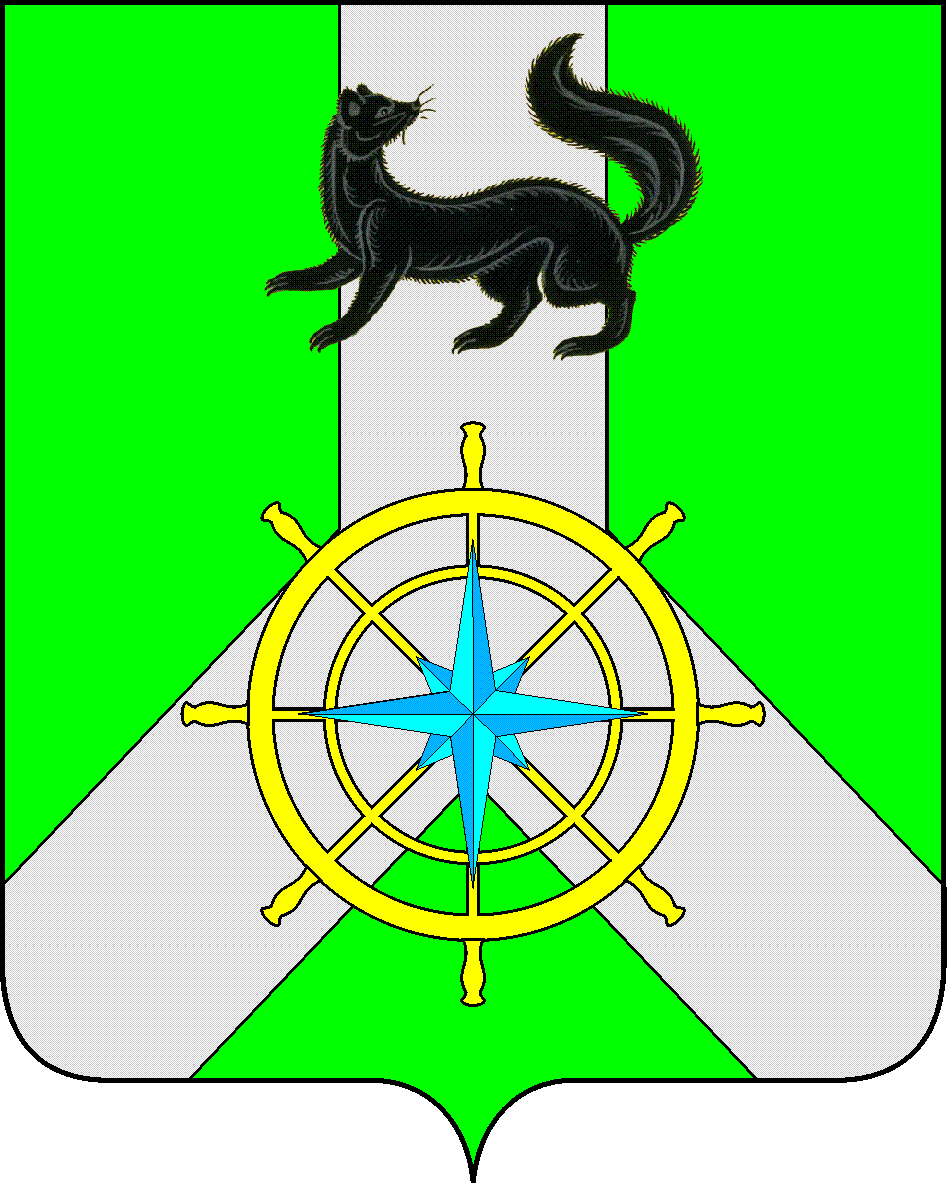 Р О С С И Й С К А Я  Ф Е Д Е Р А Ц И ЯИ Р К У Т С К А Я  О Б Л А С Т ЬК И Р Е Н С К И Й   М У Н И Ц И П А Л Ь Н Ы Й   Р А Й О НД У М А РЕШЕНИЕ №3/718 сентября 2019 г.									г. КиренскРуководствуясь Федеральным законом от 06.10.2003 г. № 131-ФЗ «Об общих принципах организации местного самоуправления в Российской Федерации», статьями 26, 29, 51, 54 Устава муниципального образования Киренский район, статьей 8 главы 2 Регламента Думы Киренского муниципального района, на основании личного волеизъявления депутатов,ДУМА РЕШИЛА:Утвердить персональный состав постоянно действующей Комиссии по бюджету, ценообразованию и налогам:1.Аксаментова О.Н.2.Ивченко С.А.3.Калына Н.А.4.Потапова Е.А.5.Стебловская М.П.6.Швецов А.Г.7.Ярыгина А.А.Решение подлежит размещению на официальном сайте администрации Киренского муниципального района www.kirenskrn.irkobl.ru в разделе «Дума Киренского района».Решение вступает в силу со дня подписания.Председатель ДумыКиренского муниципального района 					О.Н.АксаментоваО формировании постоянно действующей Комиссии по бюджету, ценообразованию и налогам